Консультация для родителей старшего дошкольного возраста по теме: «Подготовка детей к школе».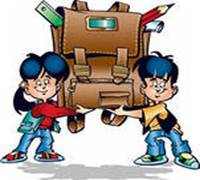 Подготовка детей к школе – очень актуальная проблема для родителей, чьи дети посещают подготовительную группу детского сада. У детей различные индивидуальные возможности и способности, поэтому вполне закономерно, что у них разный уровень подготовки.Подход воспитателей, учителей и родителей к понятию "готовность к школе" различная. Родители считают, что если они научат детей считать и писать до школы, то это и будет залогом их успешной учебы. Однако согласно многочисленным исследованиям педагогов-психологов "правильная" подготовка должна быть сосредоточена на игровой деятельности, физическом, физиологическом и психологическом развитии дошкольника. Физиологами доказано, что развитие мелкой моторики активизирует развитие речевого центра. Поэтому в дошкольном возрасте ребенку, полезно лепить, составлять композиции из мелких частей, конструировать, раскрашивать карандашами. Не менее важно вырабатывать умение слушать, говорить, общаться в среде себе подобных, уметь организовывать свою деятельность. Но самым важным условием успешного обучения в начальной школе является наличие у ребенка соответствующих мотивов обучения: т. е. отношение к учебе как к важному, значимому делу, стремление к приобретению знаний, интерес к определенным учебным предметам. Только наличие достаточно сильных и устойчивых мотивов может побудить ребенка к систематическому и добросовестному выполнению обязанностей, налагаемых на него школой. Предпосылками возникновения этих мотивов служит, с одной стороны, формирующееся к концу дошкольного детства общее желание поступить в школу, приобрести в глазах детей почетное положение ученика и, с другой – развитие любознательности, умственной активности, что проявляется в живом интересе к окружающему, в стремлении узнавать новое.Специалисты выделяют 4 критерия готовность к школе: физический нравственный психологический мыслительныйФизическая готовность:Согласно санитарно-эпидемиологическим правилам СанПин  «Гигиенические требования к условиям обучения в общеобразовательных учреждениях» в первые классы школ принимаются дети седьмого или восьмого года жизни по усмотрению родителей на основании заключения медико-психолого-педагогической комиссии о готовности ребенка к обучению. Обязательным условием для приема в школу детей седьмого года жизни является достижение ими к 1 сентября возраста не менее шести с половиной лет. Обучение детей, не достигших шести с половиной лет к началу учебного года, проводится в условиях детского сада.Нравственная готовность:Умение строить отношения с взрослым человеком. Умение общаться со сверстниками.Вежливость, сдержанность, послушание. Отношение к себе (отсутствие заниженной самооценки). Нельзя сравнивать достижения своего ребенка с достижениями других детей. Нельзя принуждать ребенка работать на «оценку». Надо чаще хвалить своих детей, даже за малейшие успехи.Психологическая готовность:Это твердое желание учиться, получать знания; понимание важности и необходимости учения; проявление выраженного интереса к получению новых знаний; Это умение слушать учителя и выполнять его задания (отнюдь не всегда интересные); Умение общаться со сверстниками и взрослыми (ребенок легко вступает в контакт, не агрессивен, умеет находить выход из проблемных ситуаций общения, признает авторитет взрослых);  Это определенный уровень развития мышления, памяти, внимания.Мыслительная готовность:Наиболее важные показатели — это развитие мышления и речи. Очень полезно учить ребенка строить несложные рассуждения, делать выводы из прочитанного, увиденного, услышанного, используя слова: «потому, что»; «если, то»; «поэтому».Учить ребят задавать вопросы. Это очень полезно. Мышление всегда начинается с вопроса.,Советы родителям:Развивайте настойчивость, трудолюбие ребёнка, умение доводить дело до конца.Формируйте у него мыслительные способности, наблюдательность, пытливость, интерес к познанию окружающего. Загадывайте ребёнкуЗагадки, составляйте их вместе с ним, проводите элементарные опыты. Пусть ребёнок рассуждает вслух.По возможности не давайте ребёнку готовых ответов, заставляйте его размышлять, исследовать.Ставьте ребёнка перед проблемными ситуациями, например, предложите ему выяснить, почему вчера можно было лепить снежную бабу из снега, а сегодня нет.Беседуйте о прочитанных книгах, попытайтесь выяснить, как ребёнок понял их содержание, сумел ли вникнуть в причинную связь событий,Правильно ли оценил поступки действующих лиц; способен ли доказать, почему одних героев он осуждает, других одобряет.